Sistem Pendukung Keputusan Menentukan Lokasi Potensial dan Strategis Pada PT. Bridgestone Sumatra Rubber Estate Dalam Budidaya Karet Dengan Merapkan Additive Ratio Assessment (ARAS) Dwi Utari *, Ardianto Pranata**, Elfitriani** * Program Studi Mahasiswa, STMIK Triguna Dharma** Program Studi Dosen Pembimbing, STMIK Triguna DharmaPENDAHULUANPohon karet merupakan tumbuhan tahunan yang dapat tumbuh mencapai umur 30 tahun. Dan kemudian pohon karet ini merupakan tanaman dengan tinggi tanaman yang dapat mencapai 15 – 20 meter. Pohon karet ini mempunyai sifat gugur pada daun sebagai respon tanaman terhadap kondisi lingkungan yang kurang menguntungkan (kekurangan air/kemarau). Tanaman karet ini juga memiliki sistem perakaran yang dapat menyebar cukup luas sehingga pohon karet dapat tumbuh pada kondisi lahan yang kurang menguntung. Pohon karet memiliki masa dimana belum menghasilkan selama lima tahun (masa TBM 5 tahun) dan sudah mulai dapat hasil pada awal tahun ke enam. Secara ekonomis tanaman karet dapat disadap selama 15 sampai 20 tahun [1].Dalam penanaman karet dilokasi yang baru membuat pihak perusahaan harus meninjau langsung menuju lokasi dengan jarak yang cukup jauh sehingga membutuhkan waktu lebih dalam pemilihan lokasi belum lagi dengan kondisi tanah yang tidak cocok untuk tanaman karet dan harus memilih lokasi lain yang jauh juga. Hal ini dapet mengakibatkan terbuangnya waktu dengan sia-sia dan jika salah memilih lokasi lahan penanaman dapat mengakibatkan hasil produksi yang menurun dan tidak mencapai target. menggunakan Sistem Pundukung Keputusan (SPK) yang tepat [2].		Sistem Pundukung Keputusan (SPK) adalah sistem yang memiliki kemampuan memberikan solusi dalam pemecahan masalah maupun kemampuan pengkomunikasian untuk masalah semi terstruktur. Sistem ini digunakan untuk membantu pengembalian keputusan dalam situasi semi terstruktur dan semi tidak terstruktur, dimana tak seorangpun tahu secara pasti bagaimana keputusan seharusnya dibuat. Agar sistem dapat berjalan lebih efektif maka digunakan juga metode Aras sebagai pelengkap Sistem Pendukung Keputusan (SPK) [3].		Metode Additive Ratio Assessment (ARAS). Menurut Stanujkic dan Jovanovic, metode ARAS dikembangkan oleh Zavadskas dan Turskis pada tahun 2010. Metode ARAS merupakan salah satu metode pengambilan keputusan multikriteria berdasarkan pada konsep pertangkingan menggunakan utility degree yaitu dengan membandingkan nilai indeks keseluruhan setiap alternatif terhadap nilai indeks keseluruhan alternatif optimal [4].Berdasarkan uraian diatas, maka diangkatlah sebuah judul skripsi “SISTEM PENDUKUNG KEPUTUSAN MENENTUKAN LOKASI POTENSIAL DAN TRATEGIS PADA PT. BRIDGESTONE SUMATRA RUBBER ESTATE DALAM BUDIDAYA KARET DENGAN MENERAPKAN ADDITIVE RATIO ASSESSMENT”. Dengan adanya sistem pendukung keputusan ini diharapkan kedepannya dapat menjadi solusi dalam penentuan lokasi penanaman karet.METODE PENELITIANSistem Pendukung KeputusanSistem Pendukung Keputusan didefinisikan sebagai Informasi berbasis komputer yang menciptakan alternatif keputusan sehingga membantu manajemen dalam mengatasi permasalahan yang terstruktur maupun tidak terstruktur dengan mengkaitkan data dan model [5]. Maka dapat disimpulkan Sistem Pendukung Keputusan merupakan Sistem informasi yang dapat membantu seseorang dalam membantu pekerjaannya sebagai manajemen untuk memperoleh keputusan dalam menangani permasalahan yaang terstruktur ataupun tidak terstruktur.Metode Additive Ratio Assessment (ARAS)Additive Ratio Assessment (ARAS) merupakan sebuah metode yang digunakan untuk perangkingan kriteria, secara konsep metode ARAS ini digunakan dengan metode lain yang menggunakan konsep perangkingan seperti SAW atau TOPSIS, dimana proses penentuan ranking harus di olah kembali dengan menggunakan metode ARAS sehingga hasil ranking dengan metode SAW dan metode SAW+ARAS bisa berbeda hasilnya [4]. Dalam perangkingan metode ARAS memiliki 5 tahapan yang harus dilakuin[6], yaitu :Pembentukan Decision Making MatrixX =  (i = 0,m; j=1,n) Dimana :m =  Jumlah alternatifn = Jumlah kriteriaxij = Nilai performa dari alternatif i terhadap kriteria jx0j = Nilai optimum dari kriteria jPernormalisasi matriks untuk semua kriteria X =  (i = 0,m; j=1,n)Jika pada kriteria yang diusulkan bernilai maksimum maka normalisasinya adalah Jika pada kriteria yang diusulkan bernilai minimum, maka proses normalisasi sebagai berikut  ;   Menentukan bobot matriks yang sudah di normalisasi pada tahap 2Menentukan nilai fungsi optimum ; 		i = 0,mMenentukan tingkatan peringkat K₁ =  ;			i = 0,mANALISA DAN HASIL3.1	Teknik pengumpulan data yang dilakukan pada penelitian ini berupa tinjauan langsung pada PT. Bridgestone Sumatra Rubber Estate dan membahasa terkait masalah penentu lokasi penanaman karet yang berpotensi. Dan melakukan wawancara terhadap staff terutama pada bagiabn FSD terkait permasalahan yang yang ada. Berikut data yang dihasilkan pada penelitian ini sebagai berikut : Tabel 1. Data KriteriaSesuai dengan referensi yang telah dipaparkan, langkah-langkah penyelesaian perhitungan ARAS ini adalah denan cara mengambil 15 sample alternatif dan memiliki 5 kriteria. Berikut adalah peroses penyelesaian dengan menggunakan metode ARAS :Untuk mentukan rangking dari masing-masing alternatif , maka terlebih dahulu dilakukan pembobotan. Adapun penentu bobot ke kepentingan dari setiap kriteria (Wj) dibentuk sebagai berikut :Tabel 2. Keterangan KriteriaTabel 3. Kriteria TemperaturTabel 4. Kriteria Curah Hujan Tabel 5. Tektur Tanah Tabel 6. Kedalam AirMenentukan rating kecocokan seperti tabel dibawah ini Tabel 7. Hasil Konversi KriteriaLangkah 1: Menentukan matriks keputusanTabel 8. Matriks Keputusan	Dalam pembahasan perhitungan ARAS ini, akan diambil 15 sampel dari alternatif yang memiliki 5 kriteria. Perhitungan ARAS dalam sistem jika dihitung secara manual, dapat kita lihat penyelesaiannya sebagai berikut:Ai = 1(A1), 2 (A2), 3(A3), 4(A4), 5(A5), 7(A7), 8(A8), 9(A9), 10(A10), 11(A11), 12(A12), 13(A13), 14(A14), 15(A15).Cj = Temperatur (C1), Curah Hujan (C2), Topografi (C3),  Tekstur Tanah (C4), Kedalaman Air (C5).Rangking kecocokan setiap alternatif pada setiap kriteria.Bobot preferensi (w) untuk setiap kriteria (C1, C2, C3, C4, C5) = (0.25, 0.25, 0.2, 0.15, 0.15) dapat dilihat pada (tabel 2)Keterangan :  	Nilai bobot preferensi untuk Temperatur yaitu 0,25	Nilai bobot preferensi untuk Curah Hujan yaitu 0,25	Nilai bobot preferensi untuk Topografi yaitu 0,2	Nilai bobot preferensi untuk Tekstur Tanah yaitu 0,15	Nilai bobot preferensi untuk Kedalaman Air yaitu 0,15Langkah 2: Penormalisasian matriks untuk semua kriteriaMatriks diatas dijumlahkan sehingga menghasilkan [76, 63, 66, 73, 62]Perhitungan Matriks keputusan normalisasi kolom 1 (kolom kriteria “Temperatur ( C1)”) sebagai berikut:X01 =  = 0,0976X11 =  = 0,0488X21 =  = 0,0488X31 =  = 0,0732X41 =  = 0,0976X51 =  = 0,0732X61 =  = 0,0488X71 =  = 0,0732X81 = = 0,0976X91 =  = 0,0488X101 =  = 0,0488X111 =  = 0,0488X121 =  = 0,0488X131 =  = 0,0488X141 =  = 0,0488X151 =  = 0,04Perhitungan Matriks keputusan normalisasi kolom 2 (kolom kriteria “Curah Hujan ( C2)”) sebagai berikut:X02 =  = 0,0793X12 =  = 0,0793X22 =  = 0,0634X32 =  = 0,0317X42 =  = 0,0317X52 =  = 0,0476X62 =  = 0,0634X72 =  = 0,0793X82 =  = 0,0476X92 =  = 0,0793X102 =  = 0,0793X112 =  = 0,0634X122 =  = 0,0793X132 =  = 0,0793X142 =  = 0,0634X152 =  = 0,0317Perhitungan Matriks keputusan normalisasi kolom 3 (kolom kriteria “Topografi ( C3)”) sebagai berikut:X03 =  = 0,0757X13 =  = 0,0606X23 =  = 0,0606X33 =  = 0,0757X43 =  = 0,0757X53 =  = 0,0757X63 =  = 0,0757X73 =  = 0,0606X83 =  = 0,0757X93 =  = 0,0606X103 =  = 0,0303X113 =  = 0,0606X123 =  = 0,0454X133 =  = 0,0303X143 =  = 0,0606X153 =  = 0,0757Perhitungan Matriks keputusan normalisasi kolom 4 (kolom kriteria “Tektur Tanah ( C4)”) sebagai berikut:X04 =  = 0,0684X14 =  = 0,0547X24 =  = 0,0684X34 =  = 0,0684X44 =  = 0,0684X54 =  = 0,0684X64 =  = 0,0547X74 =  = 0,0684X84 =  = 0,0547X94 =  = 0,0684X104 =  = 0,0684X114 =  = 0,0684X124 =  = 0,0684X134 =  = 0,0684X154 =  = 0,0684Perhitungan Matriks keputusan normalisasi kolom 5 (kolom kriteria “Kedalaman Air ( C5)”) sebagai berikut:X05 =  = 0,0806X15 =  = 0,0645X25 =  = 0,0806X35 =  = 0,0645X45 =  = 0,0645X55 =  = 0,0645X65 =  = 0,0322X75 =  = 0,0806X85 =  = 0,0322X95 =  = 0,0806X105 =  = 0,0645X115 =  = 0,0645X125 =  = 0,0645X135 =  = 0,0645X145 =  = 0,0645X155 =  = 0,0322Makriks hasil normalisasi :Langkah 3 : Menentukan bobot mstriks yang sudah dinormalisasikanBobot Normalisasi C1D01 = X01 * W1 = 0,0976 * 0,25 = 0,0244D11 = X11 * W1 = 0,0488 * 0,25 = 0,0122D21 = X21 * W1 = 0,0732 * 0,25 = 0,0183D31 = X31 * W1 = 0,0967 * 0,25 = 0,0244D41 = X41 * W1 = 0,0732 * 0,25 = 0,0183D51 = X51 * W1 = 0,0488 * 0,25 = 0,0122D61 = X61 * W1 = 0,0732 * 0,25 = 0,0183D71 = X71 * W1 = 0,0967 * 0,25 = 0,0244D81 = X81 * W1 = 0,0488 * 0,25 = 0,0122D91 = X91 * W1 = 0,0488 * 0,25 = 0,0122D101 = X101 * W1 = 0,0488 * 0,25  = 0,0122D111 = X111 * W1 = 0,0488 * 0,25 = 0,0122D121 = X121 * W1 = 0,0488 * 0,25 = 0,0122D131 = X131 * W1 = 0,0488 * 0,25 = 0,0122D141 = X141 * W1 = 0,0488 * 0,25 = 0,0122D151 = X151 * W1 = 0,0488 * 0,25 = 0,0122Bobot Normalisasi C2D02 = X02 * W1 = 0,0793 * 0,25 = 0,0198D12 = X12 * W1 = 0,0793 * 0,25 = 0,0198D22 = X22 * W1 = 0,0634 * 0,25 = 0,0158D32 = X32 * W1 = 0,0317 * 0,25 = 0,0079D42 = X42 * W1 = 0,0317 * 0,25 = 0,0079D52 = X52 * W1 = 0,0476 * 0,25 = 0,0119D62 = X62 * W1 = 0,0634 * 0,25 = 0,0158D72 = X72 * W1 = 0,0793 * 0,25 = 0,0198D82 = X82 * W1 = 0,0476 * 0,25 = 0,0119D92 = X92 * W1 = 0,0793 * 0,25 = 0,0198D102 = X102 * W1 = 0,0793 * 0,25 = 0,0198D112 = X112 * W1 = 0,0634 * 0,25 = 0,0158D122 = X122 * W1 = 0,0793 * 0,25 = 0,0198D132 = X132 * W1 = 0,0793 * 0,25 = 0,0198D142 = X142 * W1 = 0,0634 * 0,25 = 0,0158D152 = X152 * W1 = 0,0317 * 0,25 = 0,0079Bobot Normalisasi C3D03 = X03 * W1 = 0,0757 * 0,2 = 0,0151D13 = X13 * W1 = 0,0606 * 0,2 = 0,0121D23 = X23 * W1 = 0,0606 * 0,2 = 0,0121D33 = X33 * W1 = 0,0757 * 0,2 = 0,0151D43 = X43 * W1 = 0,0757 * 0,2 = 0,0151D53 = X53 * W1 = 0,0757 * 0,2 = 0,0151D63 = X63 * W1 = 0,0757 * 0,2 = 0,0151D73 = X73 * W1 = 0,0606 * 0,2 = 0,0121D83 = X83 * W1 = 0,0757 * 0,2 = 0,0151D93 = X93 * W1 = 0,0606 * 0,2 = 0,0121D103 = X103 * W1 = 0,0303 * 0,2 = 0,006D113 = X113 * W1 = 0,0606 * 0,2 = 0,0121D123 = X123 * W1 = 0,0454 * 0,2 = 0,009D133 = X133 * W1 = 0,0303 * 0,2 = 0,006D143 = X143 * W1 = 0,0606 * 0,2 = 0,0121D153 = X153 * W1 = 0,0757 * 0,2 = 0,0151Bobot Normalisasi C4D04 = X04 * W1 = 0,0684 * 0,15 = 0,0102D14 = X14 * W1 = 0,0547 * 0,15 = 0,0082D24 = X24 * W1 = 0,0684 * 0,15 = 0,0102D34 = X34 * W1 = 0,0684 * 0,15 = 0,0102D44 = X44 * W1 = 0,0684 * 0,15 = 0,0102D54 = X54 * W1 = 0,0684 * 0,15 = 0,0102D64 = X64 * W1 = 0,0547 * 0,15 = 0,0082D74 = X74 * W1 = 0,0684 * 0,15 = 0,0102D84 = X84 * W1 = 0,0547 * 0,15 = 0,0082D94 = X94 * W1 = 0,0684 * 0,15 = 0,0102D104 = X104 * W1 = 0,0684 * 0,15 = 0,0102D114 = X114 * W1 = 0,0684 * 0,15 = 0,0102D124 = X124 * W1 = 0,0684 * 0,15 = 0,0102D134 = X134 * W1 = 0,0684 * 0,15 = 0,0102D144 = X144 * W1 = 0,0410 * 0,15 = 0,0061D154 = X154 * W1 = 0,0684 * 0,15 = 0,0102Bobot Normalisasi C5D05 = X05 * W1 = 0,0806 * 0,15 = 0,012D15 = X15 * W1 = 0,0645 * 0,15 = 0,0096D25 = X25 * W1 = 0,0806 * 0,15 = 0,012D35 = X35 * W1 = 0,0645 * 0,15 = 0,0096D45 = X45 * W1 = 0,0645 * 0,15 = 0,0096D55 = X55 * W1 = 0,0645 * 0,15 = 0,0096D65 = X65 * W1 = 0,0322 * 0,15 = 0,0048D75 = X75 * W1 = 0,0806 * 0,15 = 0,012D85 = X85 * W1 = 0,0322 * 0,15 = 0,0048D95 = X95 * W1 = 0,0806 * 0,15 = 0,012D105 = X105 * W1 = 0,0645 * 0,15 = 0,0096D115 = X115 * W1 = 0,0645 * 0,15 = 0,0096D125 = X125 * W1 = 0,0645 * 0,15 = 0,0096D135 = X135 * W1 = 0,0645 * 0,15 = 0,0096D145 = X145 * W1 = 0,0645 * 0,15 = 0,0096D155 = X155 * W1 = 0,0322 * 0,15 = 0,0048Dari perhitungan diatas dapat diperoleh matriks sebagai berikutLangkah 4 : Menentukan nilai fungsi OptimalS0 	=	0,0244 + 0,0198 + 0,0152 + 0,0100 + 0,0121 = 0,0815					S1	=	0,0122 + 0,0198 + 0,0121 + 0,0080 + 0,0097 = 0,0618				S2 	=	0,0183 + 0,0158 + 0,0121 + 0,0100 + 0,0121 = 0,0623					S3 	=	0,0244 + 0,0079 + 0,0151 + 0,0100	 + 0,0097 = 0,0611				S4 	=	0,0183 + 0,0079 + 0,0151 + 0,0100 + 0,0097 = 0,0672					S5 	=	0,0122 +	 0,0119 + 0,0151 + 0,0100 + 0,0097 = 0,0651				S6 	=	0,0183 + 0,0158 + 0,0151 + 0,0080 + 0,0048 = 0,0561					S7 	=	0,0244 + 0,0198 + 0,0121 + 0,0100	+ 0,0121 = 0,0724					S8 	=	0,0122 + 0,0119 + 0,0151 + 0,0080 + 0,0048 = 0,0643					S9 	=	0,0122 + 0,0198 + 0,0121 + 0,0100 + 0,0121 = 0,0662					S10 	=	0,0122 +	 0,0198 + 0,006 + 0,0100 + 0,0097 = 0,0578						S11 	=	0,0122  + 0,0158 + 0,0121 + 0,0100 + 0,0097 = 0,0599					S12	=	0,0122 + 0,0198 + 0,009 + 0,0100 + 0,0097 = 0,0608						S13	=	0,0122 + 0,0198 + 0,006 + 0,0100 + 0,0097 = 0,0578						S14	=	0,0122 + 0,0158 + 0,0121 + 0,0060 + 0,0097 = 0,0559					S15	=	0,0122 + 0,0079 + 0,0151 + 0,0100	+ 0,0048 = 0,0501	Langkah 5 : Menentukan tingkatan peringkatLangkah selanjutnya yaitu menentukan tingkatan peringkat dari setiap alternatif dengan cara membagikan nilai alternatif.K = K0 =  = 1K1 =  = 0,7589K2 = = 0,7644K3 =  = 0,7494K4 =  = 0,8242K5 =  = 0,7981K6 =  = 0,688K7 =  = 0,888K8 = = 0,789K9 =  = 0,8131K10 =  = 0,7091K11 =  = 0,7347K12 =  = 0,7463K13 =  = 0,7091K14 =  = 0,6857K15 =  = 0,6151Dalam keputusan ini hasil perhitungan tingkatan dari setiap alternatif, dimana nilai masing-masing alternatif yang akan dijadikan tingkatan untuk menentukan lokasi lahan yang berpotensi pada budidaya karet. Sehingga hasil keputusan dapat dilihat sebagai berikut :Tabel 9. Hasil Perangkingan Metode ARASIMPLEMENTASI SISTEM Dibawah ini merupakan tampilan Implementasi Sistem Pendukung Keputusan Metode ARASTampilan Data AlternatifHalaman ini memiliki fungsi sebagai tempat untuk menginput data alternatif. Berikut ini adalah tampilan halaman data barang yaitu sebagai berikut :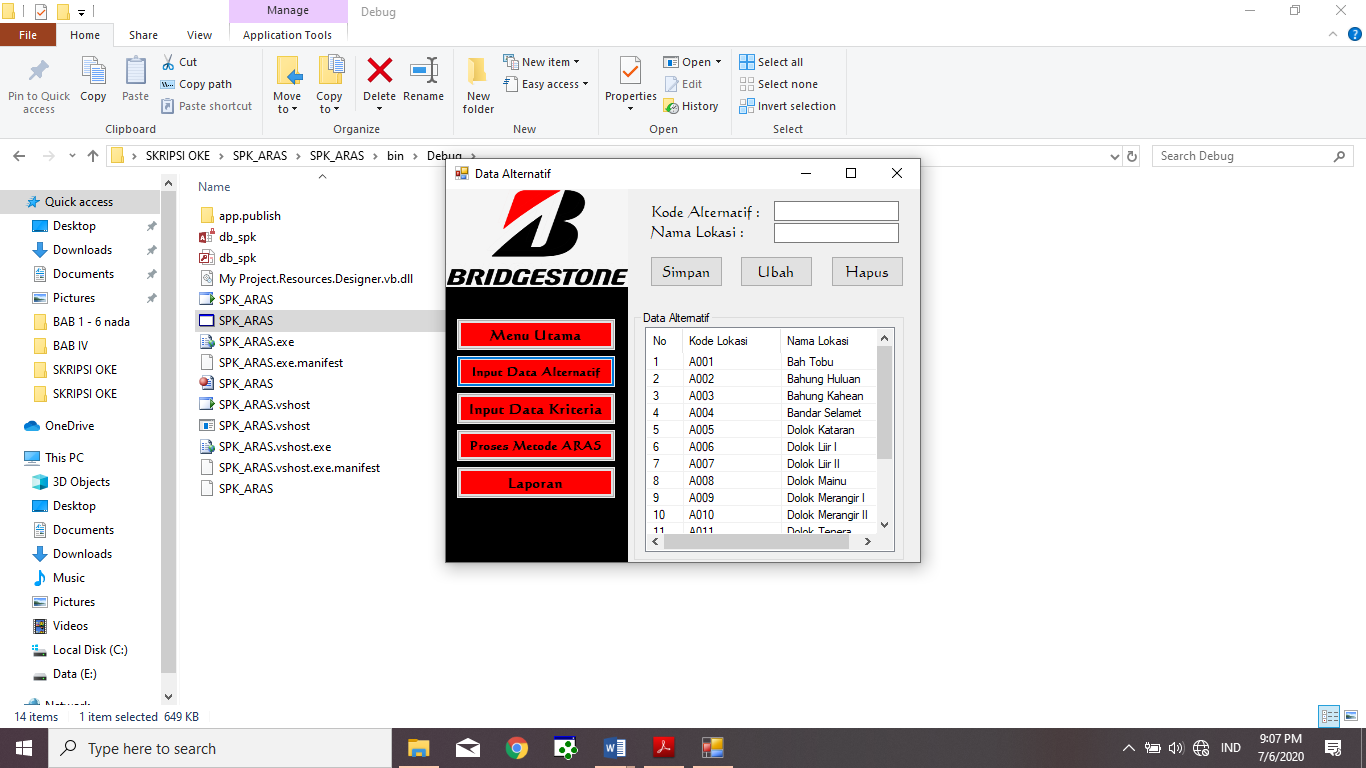 Gambar 1. Tampilan Halaman Data AlternatifTampilan Data KriteriaHalaman ini memiliki fungsi sebagai tempat untuk menginput data kriteria. Berikut ini adalah tampilan halaman data transaksi yaitu sebagai berikut : 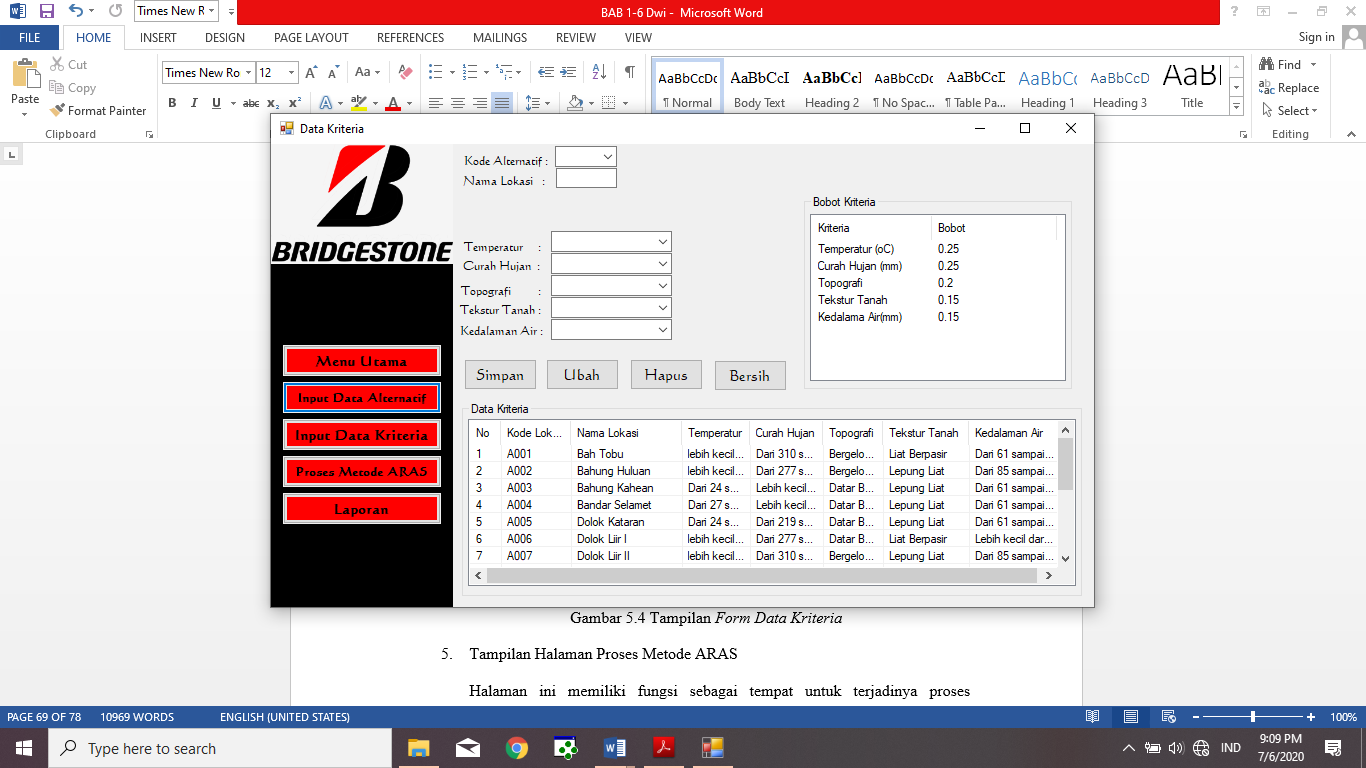 Gambar 2. Tampilan Halaman Data KriteriaTampilan Halaman Proses ARASHalaman ini memiliki fungsi sebagai tempat untuk terjadinya proses perhitungan dengan menggunakan metode ARAS. Berikut ini adalah tampilan halaman proses Aras yaitu sebagai berikut :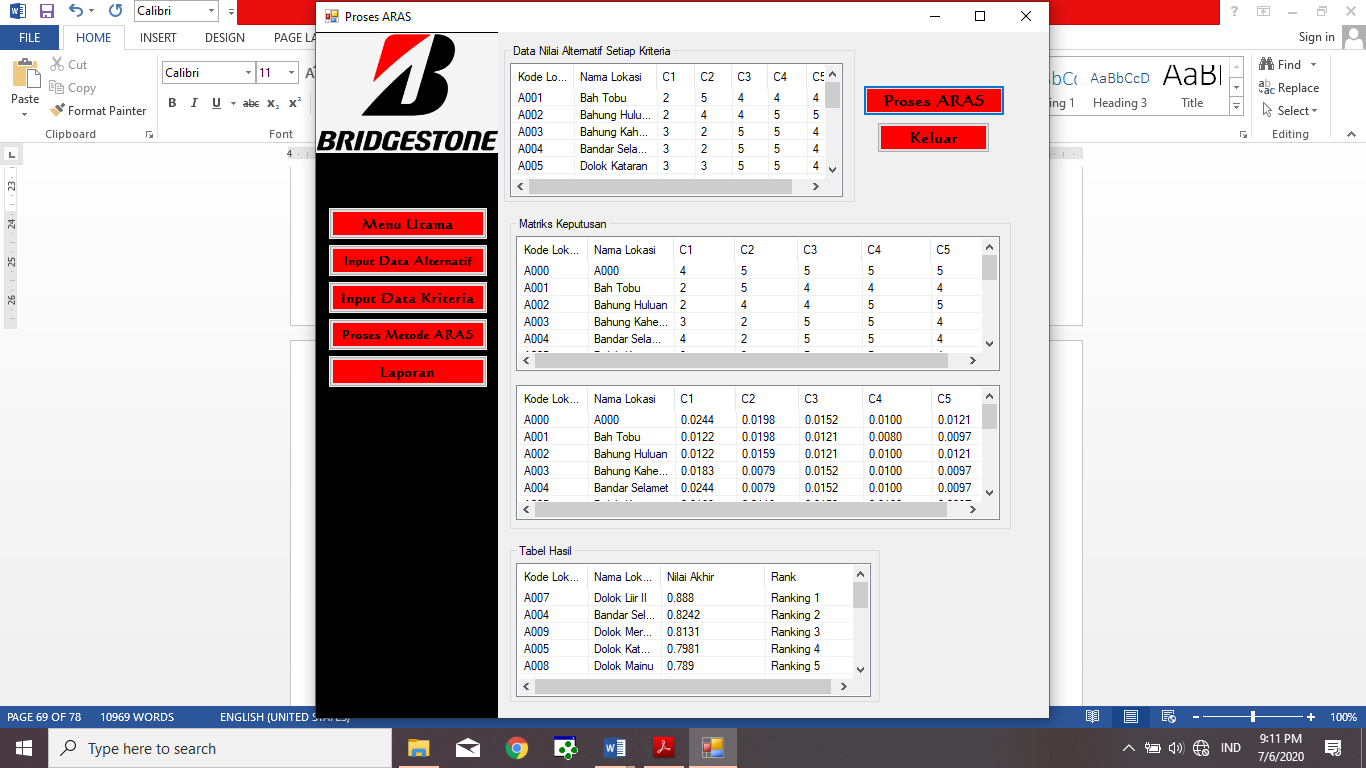 Gambar 3. Tampilan Halaman Proses ARASTampilan LaporanHalaman ini memiliki fungsi sebagai tempat untuk hasil output yang berupa pola dari perhitungan menggunakan algoritma apriori yang sudah dilakukan. Berikut ini adalah tampilan halaman laporan yaitu sebagai berikut : 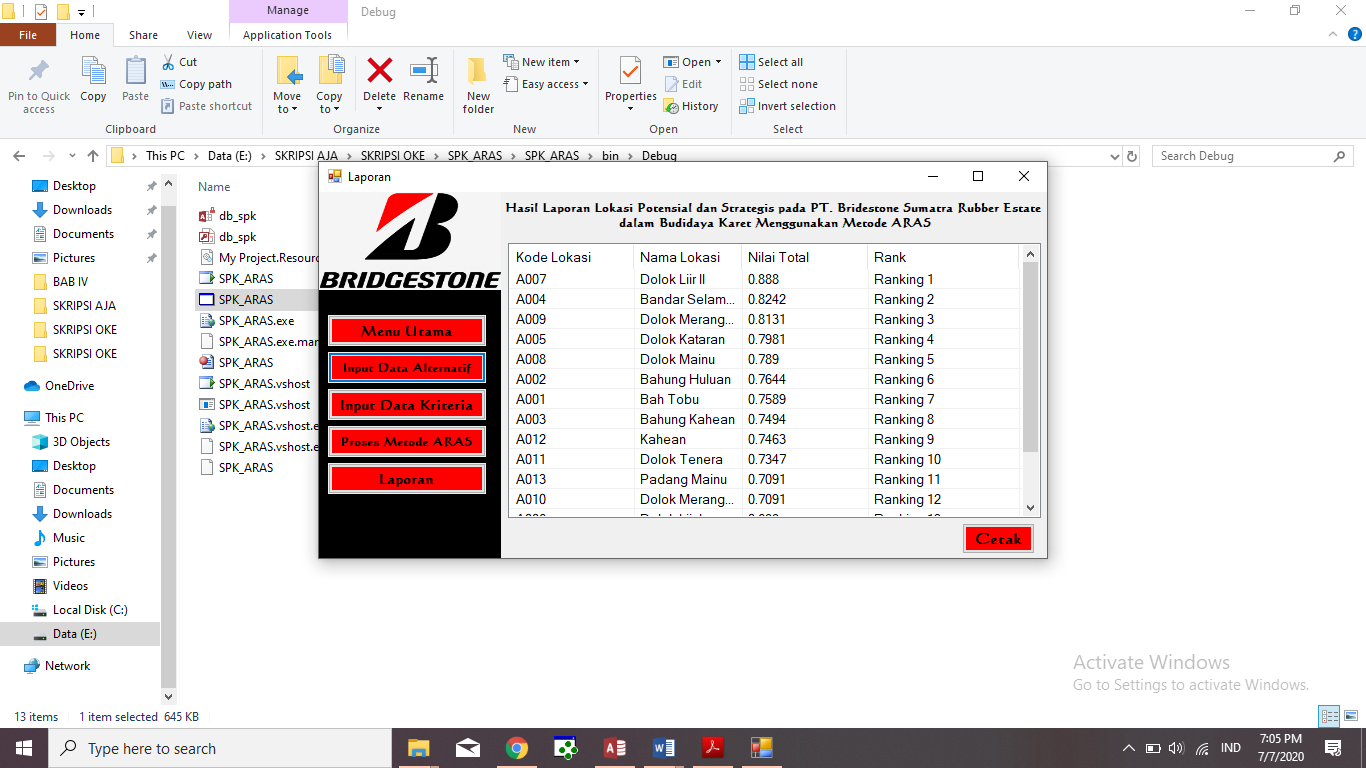 Gambar 4. Implementasi Laporan\KESIMPULAN Setelah dilakukan implementasi program dan pengujian yang dilakukan pada bab sebelumnya, maka dapat diambil beberapa kesimpulan sebagai berikut : Berdasarkan pengujian dan implementasi pengaruh sistem pendukung keputusan terhadap penyelesaian masalah PT. Bridgestone Sumatra Rubber Estate dalam penentuan lokasi berpontensi pada penanaman karet, hal itu ditandai dengan semakin berkembangnya hasil panene yang diinginkan dengan mencapai target yang diinginkan dan hasil yang di dapat dengan memanfaatkan sistem tersebut. Berdasarkan hasil analisa, metode ARAS dapat diterapkan dalam pemecahan masalah pada PT. Bridgestone Sumatra Rubber Estate dalam hal penentuan lokasi potensial pada penanaman karet.Berdasarkan penelitian, dalam upaya memodelkan sistem pendukung keputusan yang dirancang dapat dilakukan yang diawali dengan analisis masalah kebutuhan kemudian dilakukan pemodelan. Berdasarkan hasil penelitian, dalam merancang sistem pendukung keputusan berbasis yang mengadopsi metode ARAS dapat digunakan dalam penyelesaian masalah PT.  Bridgestone Sumatra Rubber Estate.Berdasarkan hasil pengujian, efektifitas dari sistem pendukung keputusan yang dirancang terhadap masalah yang dibahas sangat baik.UCAPAN TERIMA KASIHPuji syukur kehadirat Allah SWT atas izin-Nya yang telah melimpahkan rahmat dan karunia-Nya sehingga dapat menyelesaikan jurnal ilmiah ini. Pada kesempatan ini saya ucapkan terima kasih yang sebesar-besarnya kepada kedua Orang Tua tercinta yang selama ini memberikan do’a dan dorongan baik secara moril maupun materi sehingga dapat terselesaikan pendidikan dari tingkat dasar sampai bangku perkuliahan dan terselesaikannya jurnal ini. Di dalam penyusunan jurnal ini, banyak sekali bimbingan yang didapatkan serta arahan dan bantuan dari pihak yang sangat mendukung. Oleh karena itu dengan segala kerendahan hati, diucapkan terima kasih yang sebesar-besarnya kepada Bapak Rudi Gunawan, SE., M.Si., selaku Ketua Sekolah Tinggi Manajemen Informatika Dan Komputer (STMIK) Triguna Dharma. Bapak Marsono, S.Kom., M.Kom., selaku Ketua Program Studi Sistem Informasi STMIK Triguna Dharma dan Bapak Ardianto Pranata, S.Kom., M.Kom., selaku Dosen Pembimbing I yang telah memberikan saran, arahan dan dukungannya serta motivasi, sehingga penelitian ini dapat terselesaikan dengan baik dan tepat waktu. Ibu Elfitriani, S.Pd., M.Si., selaku Dosen Pembimbing II yang telah memberikan bimbingan tata cara penulisan, saran dan motivasi sehingga penelitian ini dapat terselesaikan dengan baik dan tepat waktu. Seluruh Dosen, Staff dan Pegawai di STMIK Triguna Dharma.REFERENSI[1]	Wikipedia, “Karet adalah polimer hidrokarbon yang terkandung pada lateks beberapa jenis tumbuhan. Sumber utama produksi karet dalam perdagangan internasional adalah para atau Hevea brasiliensis (suku Euphorbiaceae),” 2019. [Online]. Available: https://id.wikipedia.org/wiki/Karet.[2]	H. R. Hatta et al., “Pemilihan lahan terbaik untuk tanaman kelapa sawit menggunakan metode simple additive weighting,” pp. 1–5, 2017.[3]	L. C. L. H. Gaol and Astuti Nelly, “Sistem Pendukung Keputusan Pemilihan Team Leader Shift Terbaik Dengan Menggunakan Metode Aras Studi Kasus Pt . Anugrah Busana Indah,” Inf. dan Teknol. Ilm., vol. 13, pp. 16–21, 2018.[4]	N. A. H. T. R. Sitompul, “Untuk Security Service Menggunakan Metode Aras,” Media Inform. Budidarma, vol. 2, no. 1, pp. 1–9, 2018.[5]	Dicky Nofriansyah dan Sarjon Defit, Multi Criteria Decision Making (MCDM) pada Sistem Pendukung Keputusan. 2017.[6]	R. S. Fadila Pratiwi, Fince Tinus Waruwu, Dito Putro Utomo and Program, “Penerapan Metode Aras Dalam Pemilihan Asisten Perkebunan Terbaik Pada PTPN V Fadila,” Penerapan Metod. Aras Dalam Pemilihan Asisten Perkeb. Terbaik Pada PTPN V Fadila, pp. 651–662, 2019.BIOGRAFI PENULISArticle InfoABSTRACTArticle history:PT. Bridgestone Sumatra Rubber Estate merupakan salah satu perusahaan pengolah karet yang ada diSumatera Utara. Dalam pengolahan karetnya perusahaan ini memperoleh bahan baku getah karet dari perkebunan perusahaan sendiri. Dalam penanaman karet dilokasi yang baru membuat pihak perusahaan harus meninjau langsung menuju lokasi dengan jarak yang cukup jauh sehingga membutuhkan waktu lebih dalam pemilihan lokasi belum lagi dengan kondisi tanah yang tidak cocok untuk tanaman karet dan harus memilih lokasi lain yang jauh juga. Hal ini dapet mengakibatkan terbuangnya waktu dengan sia-sia dan jika salah memilih lokasi lahan penanaman dapat mengakibatkan hasil produksi yang menurun dan tidak mencapai target.Pada penelitian ini penulis menerapkan solusi yaitu menggunakan sistem pendungkung keputusan dalam menentukan lokasi penanaman karet yang berpotesi. Dimana sistem pendukung keputusan merupakan suatu sistem komputer untuk pengolahan data yang bersumber dari beberapa masalah semi terstruktur maupun tidak terstuktur yang spesifik menjadi semua informasi. Dan dibantu juga dengan menggunakan metode Additive Ratio Assessment (ARAS), metode ini merupakan metode pengambilan keputusan multikriteria dengan membandingakn nilai  indeks keseluruhan masing-masing alternative dengan nilai indek keseluruhan alternative optimal dalam konsep perangkingan.Hasil permasalahan tersebut adalah berupa aplikasi pengimplementasian Sistem Pendukung Keputusan dengan Menggunakan Metode Additive Ratio Assessment yang nantinya dapat membantu PT. Brigestone Sumatra Rubber Estate dalam mengetahui lokasi potensial dan strategis pada menanaman karet.Keyword:Sistem Pendukung Keputusan, Additive Ratio Assessment (ARAS), Lokasi, PT. Bridgestone Sumatra Rubber Estate.PT. Bridgestone Sumatra Rubber Estate merupakan salah satu perusahaan pengolah karet yang ada diSumatera Utara. Dalam pengolahan karetnya perusahaan ini memperoleh bahan baku getah karet dari perkebunan perusahaan sendiri. Dalam penanaman karet dilokasi yang baru membuat pihak perusahaan harus meninjau langsung menuju lokasi dengan jarak yang cukup jauh sehingga membutuhkan waktu lebih dalam pemilihan lokasi belum lagi dengan kondisi tanah yang tidak cocok untuk tanaman karet dan harus memilih lokasi lain yang jauh juga. Hal ini dapet mengakibatkan terbuangnya waktu dengan sia-sia dan jika salah memilih lokasi lahan penanaman dapat mengakibatkan hasil produksi yang menurun dan tidak mencapai target.Pada penelitian ini penulis menerapkan solusi yaitu menggunakan sistem pendungkung keputusan dalam menentukan lokasi penanaman karet yang berpotesi. Dimana sistem pendukung keputusan merupakan suatu sistem komputer untuk pengolahan data yang bersumber dari beberapa masalah semi terstruktur maupun tidak terstuktur yang spesifik menjadi semua informasi. Dan dibantu juga dengan menggunakan metode Additive Ratio Assessment (ARAS), metode ini merupakan metode pengambilan keputusan multikriteria dengan membandingakn nilai  indeks keseluruhan masing-masing alternative dengan nilai indek keseluruhan alternative optimal dalam konsep perangkingan.Hasil permasalahan tersebut adalah berupa aplikasi pengimplementasian Sistem Pendukung Keputusan dengan Menggunakan Metode Additive Ratio Assessment yang nantinya dapat membantu PT. Brigestone Sumatra Rubber Estate dalam mengetahui lokasi potensial dan strategis pada menanaman karet.Keyword:Sistem Pendukung Keputusan, Additive Ratio Assessment (ARAS), Lokasi, PT. Bridgestone Sumatra Rubber Estate.Copyright © 2020 STMIK Triguna Dharma. 
All rights reserved.First Author:Nama                : Dwi UtariKampus            : STMIK Triguna DharmaProgram Studi  : Sistem InformasiE-Mail              : dwiutarii19@gmail.comFirst Author:Nama                : Dwi UtariKampus            : STMIK Triguna DharmaProgram Studi  : Sistem InformasiE-Mail              : dwiutarii19@gmail.comFirst Author:Nama                : Dwi UtariKampus            : STMIK Triguna DharmaProgram Studi  : Sistem InformasiE-Mail              : dwiutarii19@gmail.comNoNama BlokTemperatur(˚C) (C1)Curah Hujan(mm) (C2)Topografi (C3)Tekstur Tanah (C4)Kedalaman Air (mm) (C5)1Bah Tobu20.2310BergelombangLiat Berpasir622Bahun Huluan22.8294BergelombangLepung Liat863Bahun Kahean23.9200Datar BerombakLepung Liat734Bandar Selamet26.8217Datar BerombakLepung Liat755Dolok Kataran23.6250Datar BerombakLepung Liat756Dolok Liir I23.4277Datar BerombakLiat Berpasir487Dolok Liir II23.0333GelombangLepung Pasir858Dolok Mainu27.4231Datar BerombakLiat Berpasir459Dolok Merangir I23.0321BergelombangLepung Liat8810Dolok Merangir II22.3386CuramLepung Liat8111Dolok Tenera22.9303BergelombangLepung Liat7812Kahean21.5339BerbukitLepung Liat7313Padang Mainu23.3436CuramLepung Liat8214Serbelawan20.4299BergelombangPasir Lepung Liat5815Silenduk22.6113Datar BerombakLepung Liat43Kode KriteriaKriteriaBobot Preferensi (wj)C1Temperatur25%C2Curah Hujan25%C3Topografi20%C4Tekstur Tanah15%C5Kedalaman Air15%NoTemperatur (˚C) (C1)Bobot Alternatif1Dari 30 sampai 3452Dari 27 sampai 2943Dari 24 sampai 2634Lebih kecil dari 232NoCurah Hujan (mm) (C2)Bobot Alternatif1Dari 310 sampai 45052Dari 277 sampai 30943Dari 219 sampai 27634Lebih kecil dari 2182NoTekstur Tanah (C4)Bobot Alternatif1Lepung liat52Liat berpasir43Pasir lepung liat34Berpasir2NoKedalaman Air (mm) (C5)Bobot Alternatif1Dari 85 sampai 10052Dari 61 sampai 8443Dari 51 sampai 6034Lebih kecil dari 502NoKode AlternatifNama Calon LokasiC1C2C3C4C51A1Bah Tobu254442A2Bahun Huluan244553A3Bahun Kahean325544A4Bandar Selamet425545A5Dolok Kataran335546A6Dolok Liir I245427A7Dolok Liir II354558A8Dolok Mainu435429A9Dolok Merangir I2545510A10Dolok Merangir II2525411A11Dolok Tenera2445412A12Kahean2535413A13Padang Mainu2525414A14Serbelawan2443415A15Silenduk22552Kode AlternatifC1C2C3C4C5A045555A125444A224455A332554A442554A533554A624542A735455A843542A925455A1025254A1124454A1225354A1325254A1424434A1522552Criteria TypeMaxMaxMaxMaxMax45555254443445542554325542355434542Xij =Xij =45455235422545525254244542535425254244342255241636675620,09760,07930,07570,06840,08060,04880,07930,06060,05470,06450,07320,06340,06060,06840,08060,09760,03170,07570,06840,06450,07320,03170,07570,06840,06450,04880,04760,07570,06840,06450,07320,06340,07570,05470,0322X =X =0,09760,07930,06060,06840,08060,04880,04760,07570,05470,03220,04880,07930,06060,06840,08060,04880,07930,03030,06840,06450,04880,06340,06060,06840,06450,04880,07930,04540,06840,06450,04880,07930,03030,06840,06450,04880,06340,06060,04100,06450,04880,03170,07570,06840,03220,02440,01980,01520,01000,01210,01220,01980,01210,00800,00970,01830,01590,01210,01000,01210,02440,00790,01520,01000,00970,01830,00790,01520,01000,00970,01220,01190,01520,01000,00970,01830,01590,01520,00800,0048D =D =0,02440,01980,01210,01000,01210,01220,01190,01520,00800,00480,01220,01980,01210,01000,01210,01220,01980,00610,01000,00970,01220,01580,01210,01000,00970,01220,01980,00910,01000,00970,01220,01980,00610,01000,00970,01220,01590,01210,00600,00970,01220,00790,01520,01000,0048Kode AlternatifNama Calon LokasiNilai AkhirRanking1Dolok Liir II0.88812Bandar Selamet0.824223Dolok Merangir0.813134Dolok Kataran0.798145Dolok Mainu0.78956Bahun Huluan0.764467Bah Tobu0.758978Bahung Kahean0.749489Kahean0.7463910Dolok Tanera0.73431011Padang Mainu0.70911112Dolok Merangir II0.70911213Dolok Liir I0.6881314Serbelawan0.68571415Selenduk0.050I15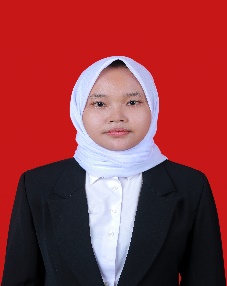 Dwi Utari anak perempuan kelahiran Lubuk Pakam, 03 Desember 1998, Anak ke dua dari dua bersaudara ini merupakan seorang mahasiswi STMIK Triguna Dharma yang sedang dalam proses penyelesaian skripsi.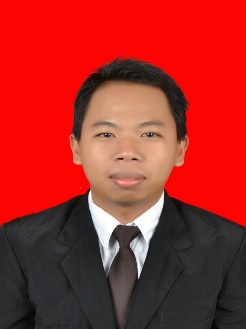 Ardianto Pranata, S.Kom., M.Kom. Beliau merupakan dosen tetap STMIK Triguna Dharma, beliau aktif sebagai dosen dibidang ilmu Sistem Komputer.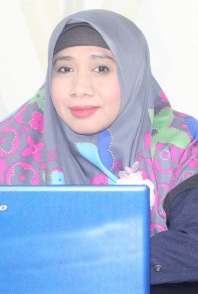 Elfitriani, S.Pd., M.Si. Beliau merupakan dosen tetap STMIK Triguna Dharma, beliau aktif sebagai dosen dibidang ilmu Bahasa Inggris.